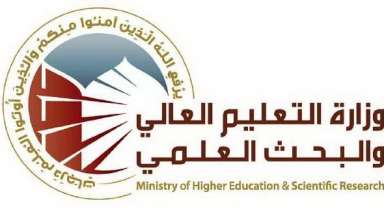 استمارة رقم ( 1 )  استحداث قسم علمياسم الجامعة : اسم الكلية : أولا : التخطيطثانيا : اهداف القسمثالثا : المستلزمات الماديةرابعا : المستلزمات البشرية * خامسا  : أسماء أعضاء الهيئة التدريسية بالتخصصات المساندة (غير الدقيق ) موزعين حسب اللقب العلمي ملاحظة : العلامة  ( * ) تستثنى هذه الفقرات من بعض التخصصات الإنسانية.استمارة رقم ( 2 )  استحداث / أقسام علميةاسم الجامعة : الجامعة                                         اسم الكلية : القسم المطلوب استحداث الدراسة فيها :المستلزمات البشرية والمادية المتوفرةأولا : البناية1- ثانيا : الكادر التدريسي1- الكادر التدريسي المتوفر على الملاك الدائم للكلية :2- الكادر الفني والإداري3- الكادر التدريسي الذي من الممكن تعيينه او نقله من جامعات او دوائر أخرى**** ترفق التعهدات الخاصة بالنقل الى الكلية المزمع استحداث الدراسة فيها4- المجموع الكلي للساعات في القسم: مجموع الساعات التي تدرس في القسم:  (      ساعه)5- المناهج الدراسية:  ( ترفق المناهج )6- المكتبة: يتوفر مكتبة في الكلية7- الأجهزة: يتوفر كافة الأجهزة في مختبرات القسم                     توقيع عميد الكلية                                                                توقيع رئيس الجامعة       اصادق على دقة المعلومات الواردة في أعلاه                              اصادق على دقة المعلومات الواردة في اعلاه  ملاحظة: لن ينظر بطلب الاستحداث في حالة ترك او اهمال أي فقرة من الفقرات اعلاه الأقسام الحالية في الكليةالأقسام الحالية في الكليةالأقسام الحالية في الكليةالأقسام الحالية في الكليةالشعب الإداريةالشعب الإداريةالشعب الإداريةالشعب الإداريةالقسم المطلوب إستحداثههل هناك تخصص مناظر للقسم في الجامعةعدد الأقسام المستحدثة الجديدةوجود اهداف محددة للقسمالوضوح في صياغة الأهداف الأبنية الجامعيةالأبنية الجامعيةالأبنية الجامعيةالأبنية الجامعيةالأبنية الجامعيةاقرب نقطة دالةالمحلةالقضاءالمحافظةموقع البناية الجامعيةموقع البناية الجامعيةهل تقع بناية القسم في مكان ملائمهل تقع بناية القسم في مكان ملائمهل البناية ملائمة للدراسة الجامعيةهل البناية ملائمة للدراسة الجامعيةمساحة بناية القسممساحة بناية القسمالمساحة المخصصة للإدارةالمساحة المخصصة للإدارةالمساحة المخصصة للهيئة التدريسيةالمساحة المخصصة للهيئة التدريسيةعدد أجهزة الحاسوبعدد أجهزة الحاسوبعدد القاعات الدراسيةعدد القاعات الدراسيةعدد المختبراتعدد المختبراتمساحة المختبرات بمستلزماتهامساحة المختبرات بمستلزماتهاعدد الورشعدد الورشمساحة الورشة بمستلزماتهامساحة الورشة بمستلزماتهاعدد المقاعد الصحية في المرافقعدد المقاعد الصحية في المرافق	المساحة المخصصة للمرافق الصحية	المساحة المخصصة للمرافق الصحيةالمساحة المخصصة للأنشطة الرياضية والفنيةالمساحة المخصصة للأنشطة الرياضية والفنيةالمؤقت ( )عدد الملاك الدائم ( )عدد أعضاء الهيئة التدريسيةأستاذ ( - )   أستاذ مساعد ( - )    مدرس ( - )  مدرس مساعد ( - )أستاذ ( - )   أستاذ مساعد ( - )    مدرس ( - )  مدرس مساعد ( - )عدد أعضاء الهيئة التدريسية موزعين حسب اللقب العلمياناث  ()ذكور ( )عدد أعضاء الهيئة التدريسية حسب الجنس()()عدد مشرفي المختبراتعلى الملاك المؤقت ( - )على الملاك الدائم ()عدد العاملين في الإدارةمتوسطة فما دون ( - )   اعدادية  ( - )  معهد ( - )  بكلوريوس ( 0 )دبلوم عالي ( - )   ماجستير ( 0 )  دكتوراه ()متوسطة فما دون ( - )   اعدادية  ( - )  معهد ( - )  بكلوريوس ( 0 )دبلوم عالي ( - )   ماجستير ( 0 )  دكتوراه ()عدد العاملين في الإدارة بحسب الشهادة50 طالب50 طالبعدد الطلبة المخطط قبولهم لعام إعادة الفتحالتخصصاللقب العلميالشهادةالأسماءت12345مكان العملاللقب العلميالشهادةالتخصص الدقيقالتخصص العامالاسمالجامعة / الكليةمكان العملالعنوان الوظيفيالشهادةالتخصصالاسمالجامعة / الكليةمكان العملاللقب العلميالشهادةالتخصصالاسمالقسم